Plan pracy dydaktyczno- wychowawczej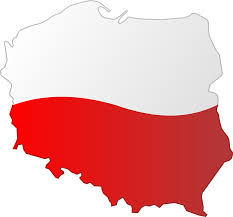 Dla dzieci 4- letnichmaj4.05.2020 - 8.05.2020Katechizm polskiego dziecka – nauka wiersza.„Kocham miejsce, w którym mieszkam!” – rozmowa na temat okolic miejsca zamieszkania dzieci. „Dlaczego trzeba szanować flagę?”– szukanie odpowiedzi na pytanie na podstawie doświadczeń dzieci i opowiadania Kotylion.„Polskie symbole narodowe – flaga, godło, kotylion” – praca z kartami pracy„Jak powstała Warszawa?” – formułowanie odpowiedzi na pytanie na podstawielegendy Wars i Sawa. „Warszawska Syrenka”– wykonanie pomnika z plasteliny„Poznajemy bliżej mapę Polski ” – poznajemy bliżej mapę oraz utrwalamy hymn Polski. „Wyruszamy na wycieczkę po Polsce!” – zabawa dydaktyczne.„Tu mi się podoba!” – malowanie farbami wybranej krainy Polski.Wiem, gdzie Wisła jest na mapie!Zapoznanie z wierszem : ,,Budujemy mosty”To moja Polska – słuchanie wierszyka i rozmowa na jego temat.Piosenka młodego patrioty ❤ Piosenki dla dzieci - Mała Orkiestra Dni Naszych